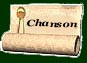 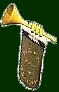 Et l'on va manger l'andouillette,
Accompagnée d'un' rond' fillette,
Une andouillette au bon Layon,
C'est bon, c'est chouette,
C'est super chouette !Et tous les amis, ils sont là !
Et toutes les Confrèries, elles sont là !
Et nous sommes réunis, pour faire la fête !Couplet I :Il fait bien bon vivre en Anjou,
Pays sacré pour ses vins doux,
Avec amour y cuisinons,
La bonne andouillette au Layon !Refrain :Et l'on va manger l'andouillette,
Accompagnée d'un' rond' fillette,
Une andouillette au bon Layon,
C'est bon, c'est chouette,
C'est super chouette !Couplet II :Le vin d'Anjou cher à nos coeurs,
Nous lui rendons tous les honneurs,
Car il garde les femmes jolies,
Et nous en sommes ravis !Refrain :Et l'on va manger l'andouillette,
Accompagnée d'un' rond' fillette,
Une andouillette au bon Layon,
C'est bon, c'est chouette,
C'est super chouette !Couplet III :Dignitaires et Chevaliers,
Vont régaler tous leurs amis,
Gloire aux nouveaux intronisés,
L'Andouillette au Layon va êt' servie !Refrain :Et l'on va manger l'andouillette,
Accompagnée d'un' rond' fillette,
Une andouillette au bon Layon,
C'est bon, c'est chouette,
C'est super chouette !Et tous les amis, ils sont là !
Et toutes les Confrèries, elles sont là !
Et nous sommes réunis, faisons la fête !Et vive l'Andouillette au Layon !Et l'on va manger l'andouillette,
Accompagnée d'un' rond' fillette,
Une andouillette au bon Layon,
C'est bon, c'est chouette,
C'est super chouette !Et tous les amis, ils sont là !
Et toutes les Confrèries, elles sont là !
Et nous sommes réunis, pour faire la fête !Couplet I :Il fait bien bon vivre en Anjou,
Pays sacré pour ses vins doux,
Avec amour y cuisinons,
La bonne andouillette au Layon !Refrain :Et l'on va manger l'andouillette,
Accompagnée d'un' rond' fillette,
Une andouillette au bon Layon,
C'est bon, c'est chouette,
C'est super chouette !Couplet II :Le vin d'Anjou cher à nos coeurs,
Nous lui rendons tous les honneurs,
Car il garde les femmes jolies,
Et nous en sommes ravis !Refrain :Et l'on va manger l'andouillette,
Accompagnée d'un' rond' fillette,
Une andouillette au bon Layon,
C'est bon, c'est chouette,
C'est super chouette !Couplet III :Dignitaires et Chevaliers,
Vont régaler tous leurs amis,
Gloire aux nouveaux intronisés,
L'Andouillette au Layon va êt' servie !Refrain :Et l'on va manger l'andouillette,
Accompagnée d'un' rond' fillette,
Une andouillette au bon Layon,
C'est bon, c'est chouette,
C'est super chouette !Et tous les amis, ils sont là !
Et toutes les Confrèries, elles sont là !
Et nous sommes réunis, faisons la fête !Et vive l'Andouillette au Layon !Et l'on va manger l'andouillette,
Accompagnée d'un' rond' fillette,
Une andouillette au bon Layon,
C'est bon, c'est chouette,
C'est super chouette !Et tous les amis, ils sont là !
Et toutes les Confrèries, elles sont là !
Et nous sommes réunis, pour faire la fête !Couplet I :Il fait bien bon vivre en Anjou,
Pays sacré pour ses vins doux,
Avec amour y cuisinons,
La bonne andouillette au Layon !Refrain :Et l'on va manger l'andouillette,
Accompagnée d'un' rond' fillette,
Une andouillette au bon Layon,
C'est bon, c'est chouette,
C'est super chouette !Couplet II :Le vin d'Anjou cher à nos coeurs,
Nous lui rendons tous les honneurs,
Car il garde les femmes jolies,
Et nous en sommes ravis !Refrain :Et l'on va manger l'andouillette,
Accompagnée d'un' rond' fillette,
Une andouillette au bon Layon,
C'est bon, c'est chouette,
C'est super chouette !Couplet III :Dignitaires et Chevaliers,
Vont régaler tous leurs amis,
Gloire aux nouveaux intronisés,
L'Andouillette au Layon va êt' servie !Refrain :Et l'on va manger l'andouillette,
Accompagnée d'un' rond' fillette,
Une andouillette au bon Layon,
C'est bon, c'est chouette,
C'est super chouette !Et tous les amis, ils sont là !
Et toutes les Confrèries, elles sont là !
Et nous sommes réunis, faisons la fête !Et vive l'Andouillette au Layon !